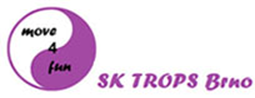 Přihláška na soustředěníSK TROPS Brno, z.s.,  sídlo Pompova 338/11, 617 00  BrnoJméno a příjmení dítěte:								Datum narození: Adresa trvalého bydliště:Zdravotní pojišťovna:Zákonný zástupce (jméno a příjmení):Telefon:E-mail:Zdravotní problémy / užívání léků:Spec.strava (bezlepková dieta apod.):Plavec – neplavec (nehodící se škrtněte)V den nástupu prosím přineste potvrzení o bezinfekčnosti dítěte (den a podpis v den nástupu dítěte na tábor) a souhlas s táborovým řádem.Veškeré informace k platbě jsou uvedené v Instrukcích, které budou odeslány e-mailem po obdržení přihlášky. Svým podpisem potvrzuji platnost výše uvedených údajů a zároveň se zavazuji dodržovat patřičné Instrukce pro přihlášení, spolu s konkrétními podmínkami pro účast na soustředění. Souhlasím s tím, aby SK TROPS Brno, z.s. zpracovával a evidoval osobní údaje poskytnuté mu v souvislosti s přihlášením na soustředění. Zároveň dávám souhlas k použití fotografií a videa pořízených v rámci tábora pro prezentaci klubu.Datum:						Podpis zákonného zástupce: …….......….........………                                 		...………..................................……………….